Witam serdecznie.Gra logopedyczna.1.Logopedyczna gra planszowa.-potrzebujesz kostki do gry oraz pionków,-współzawodników,-pionek staje  na starcie , rzucasz kostką do gry, gdy stajesz na obrazku nazywasz go oraz budujesz z tym wyrazem zdanie.-dorosły wspomaga dziecko podczas gry.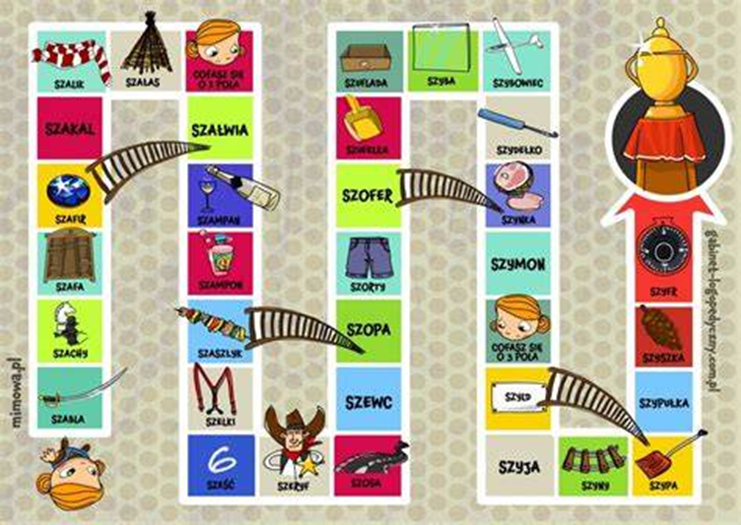 Życzę powodzenia.Logopeda.